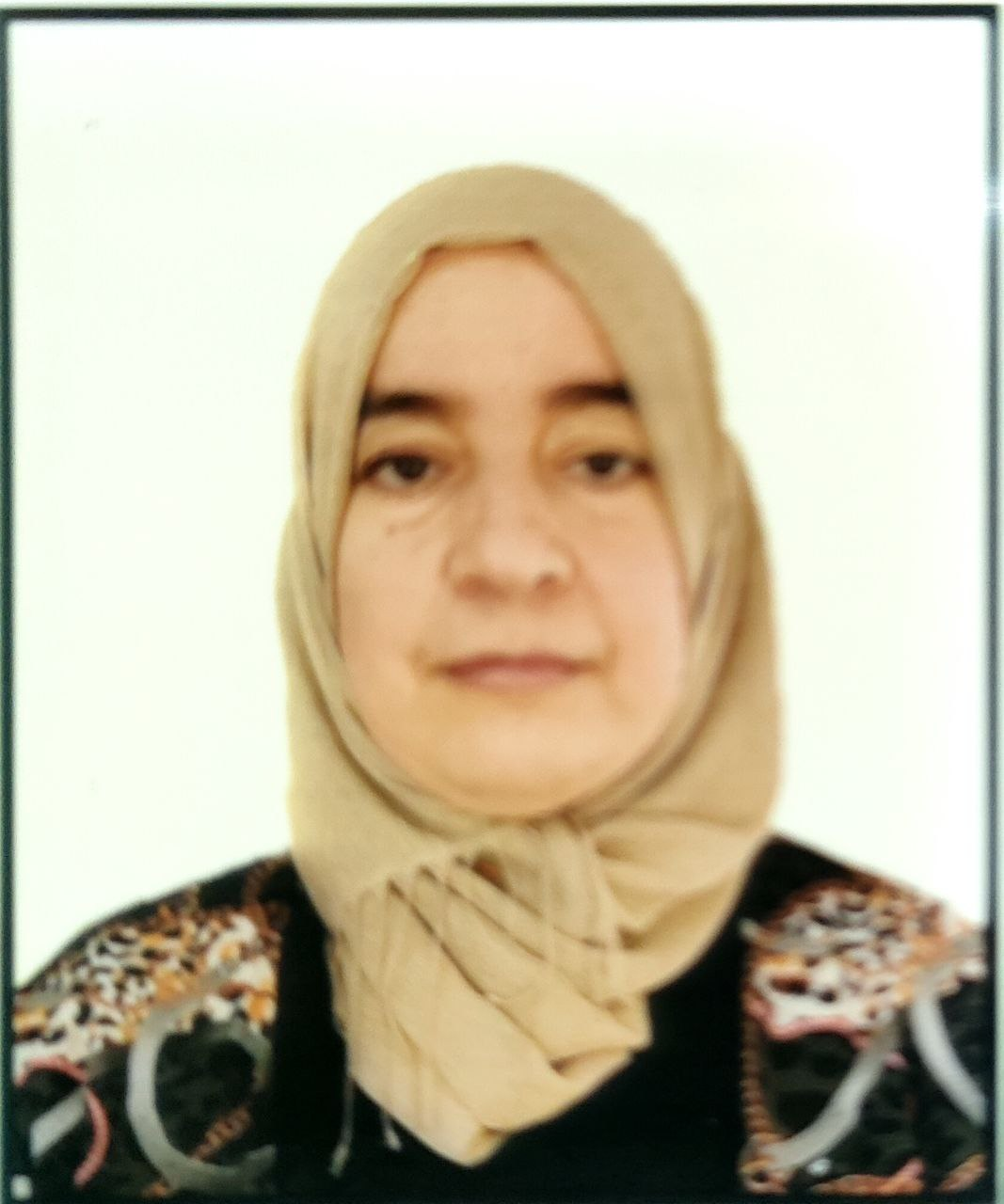 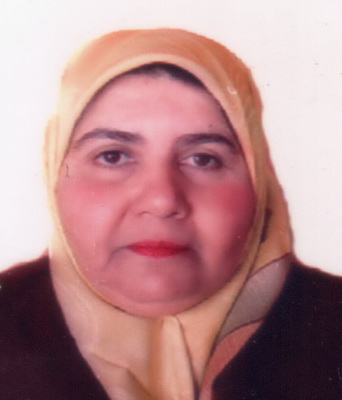 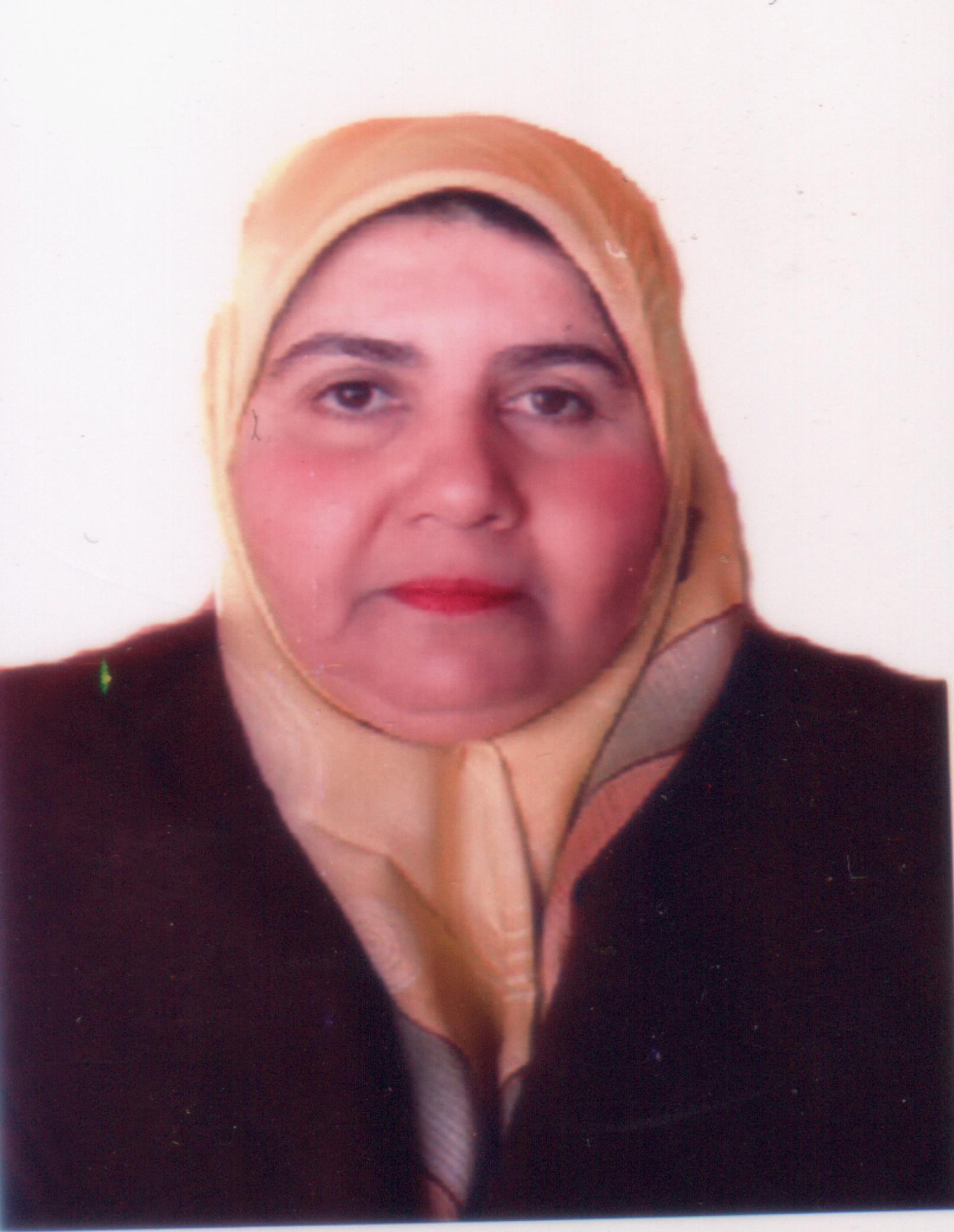                       Personal Information:						:البيانات الشخصيةAcademic Qualificationالشهادات والمؤهلات                                                                  Professional and Academic Experience                               الخبرات العلميةParticipations in the International Scientific Conferences               والندوات المشاركة في  المؤتمرات Publications                                                                                                 المنشورات العلميةCommendation Letters                                                                                عدد كتب الشكرSources of recommendations:                                                         مصادر التزكيةختم وتوقيع رئيس العمل:Name : Wafaa Sadri Eid Abaweiالاسم  : وفاء صبري عيد عباويDate and place of Birth :Mosul                           30/ 8 /1974تاريخ ومكان الميلاد :       موصل   30/ 8 / 1974Sex     femaleالجنس  :    أنثىPresent address    :MosulHay Al ـ falastinالعنوان الحالي        موصل – حي  فلسطين Marital status .singlالحالة الاجتماعية   : عزباءNo. of Dependents  4عدد افراد الأسرة : اربعةReligion     Muslimالديانة        مسلمةFirst date of job 24 / 3 / 1999تاريخ اول تعيين بالوظيفة         24 / 3 / 1999Job    Lecturer . AssistantDepartment –pathologyForensic Medicine .المنصب الإداري  الحالي -  مدرس مساعد فرع الامراض / شعبة الطب العدلي/ كلية طب  الموصل / جامعة  الموصلID No: 00846049رقم هوية الأحوال المدنية :           00846049Nationality: Iraqiالجنسية:     عراقيةE-mail : البريد الالكتروني Wafaa.albawei@uomosul.edu.iq  E-mail : البريد الالكتروني Wafaa.albawei@uomosul.edu.iq  Certificate              date   /    /  Institute1ـ College of Science/University  of Mosul2- Master's degree in life sciences Grant body: University of Mosul /     College of Education for GirlsDegrees Lecturer  Assistant26 / 10 /2021الشهادة:          تاريخها     /   /     الجهة المانحة1--    بكالوريوس علوم حياة  جهة المنح /  جامعة الموصل      /كلية العلوم   1998  2- ماجستير علوم حياة    جهة المنح : جامعة الموصل  /     كلية التربية للبنات  26 / 10 /2021تدريسي في   كلية  الطب ---تاريخ  تسلمه  23 / 11 /2021اللقب العلمي:  مدرس  مساعد      26 /10 /2021 تاريخ  Major :    Biology    التخصص العام  :  عـلوم حياة Minor :  Biologyالتخصص الدقيق:  علوم حياة تدريس المرحلة الثالثة لمادة الامراض  / العملي والمرحلة الرابعة لكلية الطب لمادة الطب العدلي / العملي مسؤولة وحدة معادلة الشهادات لطلبة العائدين من خارج القطر مسؤول وحدة الاوراق عضو ارتباط من فرع الامراض مع شعبة الاعلام والعلاقات العامةاحد اعضاء اللجنة الامتحانية لكلية الطبالمشاركة في الحلقات الدراسية  و الندوات المشاركة في الندوة السنوية في الفرعمشاركة في مؤتمر علمي سنوي في كلية التربية الاساسيةمشاركة في المهرجان الثقافي العلمي الطلابي في كلية العلوممشاركة في الاعمال التطوعية والنشاطات الطلابية وحملات التشجير في الجامعةبحث منشور في المؤتمر العلمي السنوي السادس في كلية التربية الاساسية لفترة من  (7 – 8 ) ايار 2013 والموسوم (علاقة الاصابة ببكتريا Helicobacter pylori مع اهم اعراض امراض الجهاز الهضمي) بتاريخ 10 / 6 / 201366  1---Dr. Zahraa Marwan  2--Dr. Mustafa Salah 